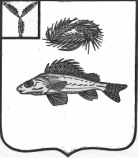 СОВЕТДЕКАБРИСТСКОГО МУНИЦИПАЛЬНОГО ОБРАЗОВАНИЯЕРШОВСКОГО МУНИЦИПАЛЬНОГО РАЙОНАСАРАТОВСКОЙ ОБЛАСТИРЕШЕНИЕот 20.12.2021  года								№ 9-25В соответствии с Федеральным законом № 131–ФЗ «Об общих принципах организации местного самоуправления в Российской Федерации», Федеральным законом № 257–ФЗ «Об автомобильных дорогах и о дорожной деятельности в Российской Федерации», Постановлением администрации Декабристского МО от 11.11.2021 №52/1 «Об утверждении  Порядка проведения оценки технического состояния автомобильных дорог общего пользования местного значения в границах населенных пунктов Декабристского МО, Положения о постоянно действующей комиссии по оценке технического состояния автомобильных дорог общего пользования местного значения в границах населенных пунктов Декабристского МО и о создании комиссии по оценке технического состояния автомобильных дорог общего пользования местного значения в границах населенных пунктов Декабристского МО», на основании акта оценки технического состояния автомобильной дороги общего пользования местного значения в границах Декабристского муниципального образования Ершовского муниципального района Саратовской области от 03.12.2021 г., в целях эксплуатации и развития сети автомобильных дорог общего пользования на территории Декабристского муниципального образования, Совет Декабристского муниципального образованияРЕШИЛ:1. Внести изменения в решение Совета от 19.12.2016 г. № 8-36 «Об утверждении Перечня автомобильных дорог общего пользования местного значения, расположенных в границах населенных пунктов Декабристского муниципального образования» следующие изменения:1.1.  Изложить приложение к решению Совета Декабристского МО от 19.12.2016 г № 8-36 в новой редакции согласно приложению.2. Разместить настоящее решение на официальном сайте администрации Ершовского  муниципального района. 3. Настоящее Решение вступает в силу со дня официального опубликования.Глава Декабристского МО                                                         М.А. Полещук         Приложение к Решению Совета Декабристского МОот 20.12.2021 г. № 9-25Перечень автомобильных дорогобщего пользования местного значения Декабристского муниципального образования Ершовского муниципального района Саратовской областиГлава Декабристского МО						М.А. ПолещукО внесении изменений в решение Совета Декабристского  муниципального образования  от 19.12.2016 г. № 8-36 «Об утверждении Перечня автомобильных дорог общего пользования местного значения, расположенных в границах населенных пунктов Декабристского муниципального образования»№п/пКатегория (ул., пер. и т.п.)Категория (ул., пер. и т.п.)НаименованиеНаименованиеПротяжен-ность всего, кмВ том числе:В том числе:В том числе:В том числе:В том числе:№п/пКатегория (ул., пер. и т.п.)Категория (ул., пер. и т.п.)НаименованиеНаименованиеПротяжен-ность всего, кмАсфальтобетонАсфальтобетонщебеньщебеньгрунтпосёлок Целинныйпосёлок Целинныйпосёлок Целинныйпосёлок Целинныйпосёлок Целинныйпосёлок Целинныйпосёлок Целинныйпосёлок Целинныйпосёлок Целинныйпосёлок Целинныйпосёлок Целинный1.1.улица27 Съезда КПСС27 Съезда КПСС0,40,40,42.2.улица МолодёжнаяМолодёжная0,40,40,43.3.улица60 лет Октября60 лет Октября0,60,60,64.4.улицаЮбилейная Юбилейная 0,60,60,65.5.улицаСевернаяСеверная0,260,260,266.6.улицаВосточнаяВосточная0,90,90,97.7.улицаКомсомольскаяКомсомольская0,90,90,98.8.улицаЦелиннаяЦелинная0,90,90,99.9.улицаСадоваяСадовая0,60,60,610.10.улицаЛенинаЛенина0,40,40,411.11.улицаЧапаеваЧапаева0,40,40,412.12.переулокМирныйМирный0,40,40,413.13.переулокНовыйНовый0,30,30,314.14.переулокШкольныйШкольный0,40,40,4ИТОГОИТОГОИТОГОИТОГОИТОГО7,467,467,46посёлок Новыйпосёлок Новыйпосёлок Новыйпосёлок Новыйпосёлок Новыйпосёлок Новыйпосёлок Новыйпосёлок Новыйпосёлок Новыйпосёлок Новыйпосёлок Новый1.1.улица ПолеваяПолевая0,50,50,52.2.улицаПрудоваяПрудовая1,01,03.3.улицаРабочаяРабочая0,60,6ИТОГОИТОГОИТОГОИТОГОИТОГО2,11,60,50,5посёлок Орловкапосёлок Орловкапосёлок Орловкапосёлок Орловкапосёлок Орловкапосёлок Орловкапосёлок Орловкапосёлок Орловкапосёлок Орловкапосёлок Орловкапосёлок Орловка1.1.улица ЦентральнаяЦентральная0,70,72.2.улицаА.С. МелинаА.С. Мелина0,70,7ИТОГОИТОГОИТОГОИТОГОИТОГО1,41,4посёлок Мирныйпосёлок Мирныйпосёлок Мирныйпосёлок Мирныйпосёлок Мирныйпосёлок Мирныйпосёлок Мирныйпосёлок Мирныйпосёлок Мирныйпосёлок Мирныйпосёлок Мирный1.1.улицаЦентральнаяЦентральная0,70,72.2.улицаНабережнаяНабережная0,70,70,73.3.улицаЛуговаяЛуговая0,40,40,4ИТОГОИТОГОИТОГОИТОГОИТОГО1,80,71,11,1село Рефлекторсело Рефлекторсело Рефлекторсело Рефлекторсело Рефлекторсело Рефлекторсело Рефлекторсело Рефлекторсело Рефлекторсело Рефлекторсело Рефлектор11улицаулицаКолхозная0,660,660,6622улицаулицаГагарина0,620,620,6233улицаулицаЛенина0,560,560,5644улицаулицаПушкина0,440,440,4455улицаСтадионнаяСтадионная0,380,380,3866улицаЧеховаЧехова0,420,4277улицаСадоваяСадовая0,660,6688улицаМолодёжнаяМолодёжная0,820,8299улицаБереговаяБереговая0,320,321010улицаНоваяНовая0,830,831111улицаДорожнаяДорожная1,001,001,001212переулок ГагаринаГагарина0,160,161313переулокМирныйМирный0,480,48ИТОГОИТОГОИТОГОИТОГОИТОГО7,357,353,563,79село Михайловкасело Михайловкасело Михайловкасело Михайловкасело Михайловкасело Михайловкасело Михайловкасело Михайловкасело Михайловкасело Михайловкасело Михайловка11улицаСтепнаяСтепная2,52,522улицаНабережнаяНабережная1,01,033улицаЗаречнаяЗаречная0,410,41ИТОГОИТОГОИТОГОИТОГОИТОГО3,913,913,91Село БольшеузенкаСело БольшеузенкаСело БольшеузенкаСело БольшеузенкаСело БольшеузенкаСело БольшеузенкаСело БольшеузенкаСело БольшеузенкаСело БольшеузенкаСело БольшеузенкаСело Большеузенка1.1.улицаМеханизаторовМеханизаторов2,50,52,02,02.2.улица ЗаречнаяЗаречная1,01,01,0ИТОГОИТОГО3,50,53,03,0Село МавринкаСело МавринкаСело МавринкаСело МавринкаСело МавринкаСело МавринкаСело МавринкаСело МавринкаСело МавринкаСело МавринкаСело Мавринка1.1.улицаЦентральнаяЦентральная1,01,01,0станция Мавринкастанция Мавринкастанция Мавринкастанция Мавринкастанция Мавринкастанция Мавринкастанция Мавринкастанция Мавринкастанция Мавринкастанция Мавринкастанция МавринкаулицаПривокзальнаяПривокзальная0,80,8Всего дорогВсего дорогВсего дорогВсего дорогВсего дорог29,329,929,9211,537,877,87